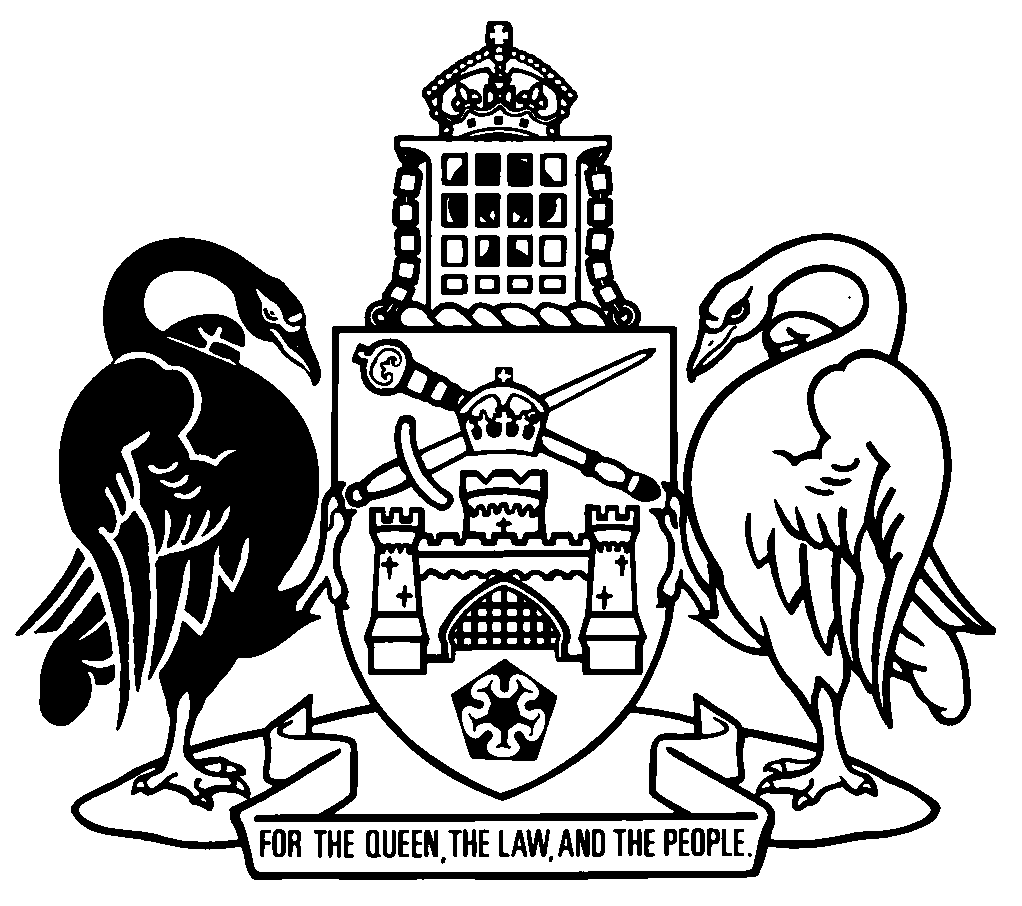 Australian Capital TerritorySubordinate Law The Australian Capital Territory Executive makes the following regulation under the Work Health and Safety Act 2011.Dated 19 February 2019.Rachel Stephen-SmithMinisterGordon RamsayMinisterAustralian Capital TerritoryWork Health and Safety Amendment Regulation 2019 (No 1)Subordinate Law made under theWork Health and Safety Act 20111	Name of regulationThis regulation is the Work Health and Safety Amendment Regulation 2019 (No 1).2	CommencementThis regulation commences on 1 July 2019.Note	The naming and commencement provisions automatically commence on the notification day (see Legislation Act, s 75 (1)).3	Legislation amendedThis regulation amends the Work Health and Safety Regulation 2011.4	Section 434omitsection 445 (Duty to train workers about asbestos)substitutesection 445 (Duty to train workers about asbestos awareness) and section 445A (Duty to train workers about working with asbestos)5	Section 445 headingsubstitute445	Duty to train workers about asbestos awareness6	New section 445Ain division 8.5.2, insert445A	Duty to train workers about working with asbestos	(1)	In addition to the training required by division 3.2.1 (Information, training and instruction), a person conducting a business or undertaking must ensure that a worker engaged by the person in an occupation declared under subsection (2) (a) is trained in a course in working safely with asbestos declared under subsection (2) (b).Maximum penalty: 	(a)	in the case of an individual—$6 000; or	(b)	in the case of a body corporate—$30 000.Note	Strict liability applies to each physical element of each offence under this regulation, unless otherwise stated (see s 6A).	(2)	The Minister may declare—	(a)	an occupation for which training in a course in working safely with asbestos is required; and	(b)	a course in working safely with asbestos.	(3)	A declaration is a notifiable instrument.Note	A notifiable instrument must be notified under the Legislation Act.	(4)	This section does not apply in relation to a licensed asbestos removalist or a licensed asbestos assessor.	(5)	The person must ensure that a record is kept of the training undertaken by the worker—	(a)	while the worker is carrying out work in the business or undertaking; and	(b)	for 5 years after the day the worker ceases working for the person.Maximum penalty: 	(a)	in the case of an individual—$1 250; or	(b)	in the case of a body corporate—$6 000.Note	Strict liability applies to each physical element of each offence under this regulation, unless otherwise stated (see s 6A).	(6)	The person must keep the record available for inspection under the Act.Maximum penalty: 	(a)	in the case of an individual—$1 250; or	(b)	in the case of a body corporate—$6 000.Note	Strict liability applies to each physical element of each offence under this regulation, unless otherwise stated (see s 6A).Endnotes1	Notification	Notified under the Legislation Act on 21 February 2019.2	Republications of amended laws	For the latest republication of amended laws, see www.legislation.act.gov.au.© Australian Capital Territory 2019